О внесении изменений в постановление администрации муниципального района Пестравский Самарской области от 16.05.2018 № 289 «Об утверждении административного регламента муниципального района Пестравский по предоставлению муниципальной услуги «Выдача  акта освидетельствования проведения основных работ по строительству (реконструкции) объекта индивидуального жилищного строительства с привлечением средств материнского (семейного) капитала»В целях приведения муниципального нормативного правового акта в соответствие с действующим законодательством, в соответствии с Жилищным кодексом Российской Федерации, Гражданским кодексом Российской Федерации, Федеральным законом от 06.10.2003 № 131-ФЗ «Об общих принципах организации местного самоуправления в Российской Федерации», Федеральным законом от 27.07.2010 № 210-ФЗ «Об организации предоставления государственных и муниципальных услуг», постановлением Правительства Российской Федерации от 12.12.2007 № 862 «О Правилах направления средств (части средств) материнского (семейного) капитала на улучшение жилищных условий», постановлением администрации муниципального района Пестравский от 19.02.2014  № 182  «Об утверждении Порядка разработки и утверждения административных регламентов предоставления муниципальных услуг муниципального района Пестравский Самарской области», руководствуясь статьями 41, 43 Устава муниципального района Пестравский Самарской области, администрация муниципального района Пестравский Самарской области ПОСТАНОВЛЯЕТ:Внести в постановление администрации муниципального района Пестравский Самарской области от 16.05.2018 № 289 «Об утверждении административного регламента муниципального района Пестравский по предоставлению муниципальной услуги «Выдача  акта освидетельствования проведения основных работ по строительству (реконструкции) объекта индивидуального жилищного строительства с привлечением средств материнского (семейного) капитала» следующие изменения: По тексту административного регламента слова «отдел архитектуры и градостроительства администрации муниципального района Пестравский Самарской области», «отдел архитектуры» в соответствующем падеже заменить словами «МКУ «Отдел капитального строительства, архитектуры и развития инженерной инфраструктуры администрации муниципального района Пестравский Самарской области», «уполномоченный орган» в соответствующем падеже соответственно;В приложении № 1 к административному регламенту слова «отдела архитектуры и градостроительства администрации муниципального района Пестравский» заменить словами «МКУ «Отдел капитального строительства, архитектуры и развития инженерной инфраструктуры администрации муниципального района Пестравский Самарской области».Опубликовать настоящее постановление в районной газете «Степь» и разместить на официальном Интернет - сайте муниципального района Пестравский Самарской области.Контроль за выполнением настоящего постановления возложить на первого заместителя Главы муниципального района Пестравский (Кузнецова Н.П.).Глава муниципального районаПестравский                                                                                 С.В. ЕрмоловГранкина Е.А. 8(846)7421288ПРОЕКТ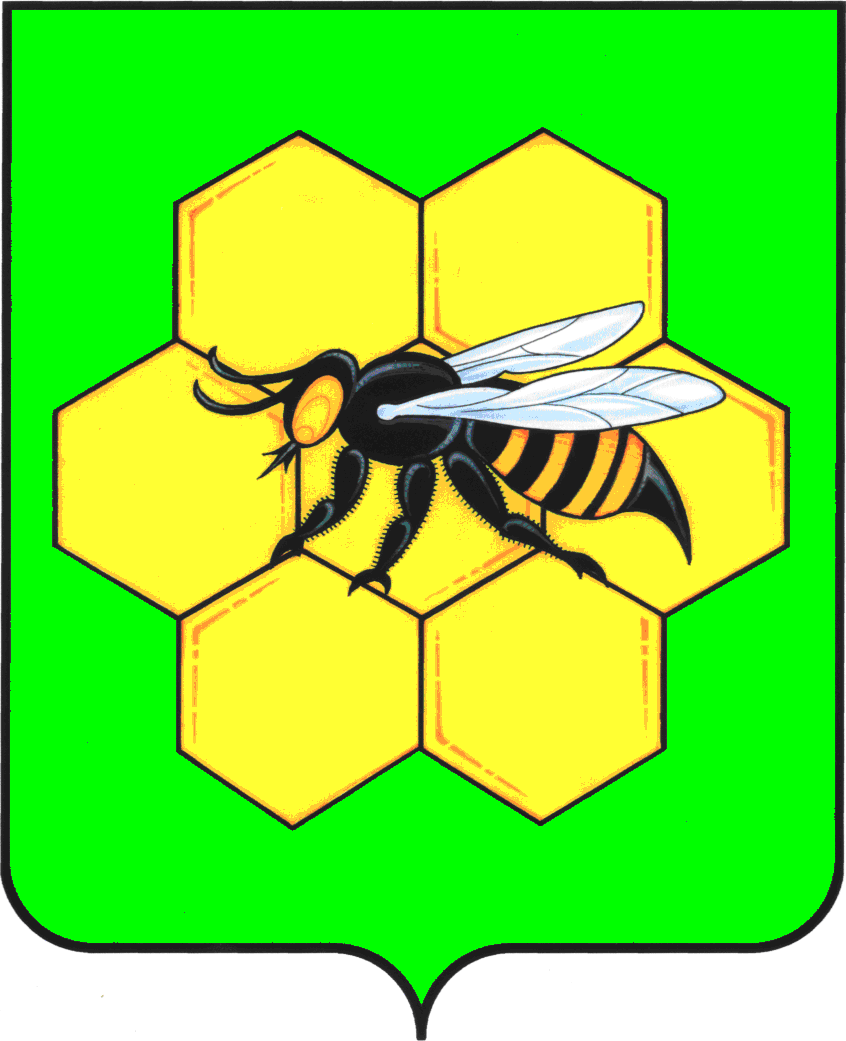 АДМИНИСТРАЦИЯМУНИЦИПАЛЬНОГО РАЙОНА ПЕСТРАВСКИЙСАМАРСКОЙ ОБЛАСТИПОСТАНОВЛЕНИЕот____________________№___________